Adresa : MalishevëRr. "Skënderbeu ", p.nEmail: dkaemalisheva@gmail.com	                                                                                                                                                             Tel: 029-269-003Nr.11/563                 datë:08.08.20018Njoftim për anulimin e 5  orëve të edukatës muzikore në SHFMU" Ruzhdi Xhyliçi" në Marali sipas konkursit datë: 25.07.2018  nr. 11/514 .Pas  publikimit  të  konkursit në  mjetet e informimit  me  nr. 11/514 datë; 25.07.2018 për plotësimin e vendeve të lira të punës  kemi  vërejtur  se te numri rendor 2 i konkursit në fjalë në SHFMU” Ruzhdi Xhyliçi" në Marali, gabimisht  janë shpallur 5 orë mësimi  të lëndës së edukatës muzikore.                                                                                                 Drejtori për Arsim dhe Edukim 	    __________________	   Blerim Thaçi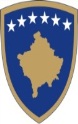 Republika e KosovësKomuna e MalishevësDREJTORIA PËR ARSIM DHE EDUKIM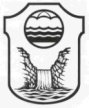 